Nota informativa: Para completar este Anexo II se recomienda consultar la guía docente de la asignatura del Trabajo Fin de Grado que está disponible en el siguiente enlace: https://uvirtual.ujaen.es/pub/es/informacionacademica/catalogoguiasdocentes/p/2014-15/2/104A/10416001/es/2014-15-10416001_es.html Más información:http://www10.ujaen.es/conocenos/centros/facexp/trabajofingradoAnexo IITITULACIÓN: Grado en Ciencias AmbientalesMEMORIA INICIAL DEL TRABAJO FIN DE GRADOCENTRO: Facultad de Ciencias ExperimentalesAnexo IITITULACIÓN: Grado en Ciencias AmbientalesMEMORIA INICIAL DEL TRABAJO FIN DE GRADOCENTRO: Facultad de Ciencias ExperimentalesAnexo IITITULACIÓN: Grado en Ciencias AmbientalesMEMORIA INICIAL DEL TRABAJO FIN DE GRADOCENTRO: Facultad de Ciencias ExperimentalesAnexo IITITULACIÓN: Grado en Ciencias AmbientalesMEMORIA INICIAL DEL TRABAJO FIN DE GRADOCENTRO: Facultad de Ciencias ExperimentalesAnexo IITITULACIÓN: Grado en Ciencias AmbientalesMEMORIA INICIAL DEL TRABAJO FIN DE GRADOCENTRO: Facultad de Ciencias Experimentales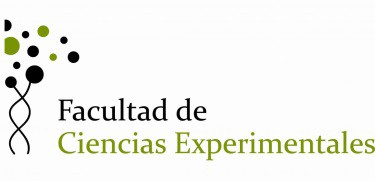 Título del Trabajo Fin de Grado:Título del Trabajo Fin de Grado:Título del Trabajo Fin de Grado:Título del Trabajo Fin de Grado:Título del Trabajo Fin de Grado:Título del Trabajo Fin de Grado:1. DATOS BÁSICOS DE LA ASIGNATURA1. DATOS BÁSICOS DE LA ASIGNATURA1. DATOS BÁSICOS DE LA ASIGNATURA1. DATOS BÁSICOS DE LA ASIGNATURA1. DATOS BÁSICOS DE LA ASIGNATURA1. DATOS BÁSICOS DE LA ASIGNATURANOMBRE: Trabajo Fin de GradoNOMBRE: Trabajo Fin de GradoNOMBRE: Trabajo Fin de GradoNOMBRE: Trabajo Fin de GradoNOMBRE: Trabajo Fin de GradoNOMBRE: Trabajo Fin de GradoCÓDIGO: 10416001CÓDIGO: 10416001CÓDIGO: 10416001CARÁCTER: ObligatorioCARÁCTER: ObligatorioCARÁCTER: ObligatorioCréditos ECTS: 12Créditos ECTS: 12CURSO: CuartoCURSO: CuartoCUATRIMESTRE: SegundoCUATRIMESTRE: Segundo2. TUTOR/COTUTOR (en su caso)2. TUTOR/COTUTOR (en su caso)2. TUTOR/COTUTOR (en su caso)2. TUTOR/COTUTOR (en su caso)2. TUTOR/COTUTOR (en su caso)2. TUTOR/COTUTOR (en su caso)3. VARIANTE Y TIPO DE TRABAJO FIN DE GRADO (Artículo 8 del Reglamento de los Trabajos Fin de Grado)3. VARIANTE Y TIPO DE TRABAJO FIN DE GRADO (Artículo 8 del Reglamento de los Trabajos Fin de Grado)3. VARIANTE Y TIPO DE TRABAJO FIN DE GRADO (Artículo 8 del Reglamento de los Trabajos Fin de Grado)3. VARIANTE Y TIPO DE TRABAJO FIN DE GRADO (Artículo 8 del Reglamento de los Trabajos Fin de Grado)3. VARIANTE Y TIPO DE TRABAJO FIN DE GRADO (Artículo 8 del Reglamento de los Trabajos Fin de Grado)3. VARIANTE Y TIPO DE TRABAJO FIN DE GRADO (Artículo 8 del Reglamento de los Trabajos Fin de Grado)4. COMPETENCIAS (*) Y RESULTADOS DE APRENDIZAJE 4. COMPETENCIAS (*) Y RESULTADOS DE APRENDIZAJE 4. COMPETENCIAS (*) Y RESULTADOS DE APRENDIZAJE 4. COMPETENCIAS (*) Y RESULTADOS DE APRENDIZAJE 4. COMPETENCIAS (*) Y RESULTADOS DE APRENDIZAJE 4. COMPETENCIAS (*) Y RESULTADOS DE APRENDIZAJE Competencias transversales:CT-2 Capacidad de organización y planificación CT-3 Ser capaz de comunicarse correctamente de forma oral y escrita CT-7 Ser capaz de resolver problemasCT-14 Razonamiento crítico CT-16 Ser capaz de aprender de forma autónoma CT-18 Creatividad CT-25 Ser capaz de usar internet como medio de comunicación y como fuente de información CT-30 Capacidad de autoevaluación Competencias Específicas:* Estas son las competencias mínimas. Añadir las competencias necesarias para cada Trabajo Fin de Grado propuestoCompetencias transversales:CT-2 Capacidad de organización y planificación CT-3 Ser capaz de comunicarse correctamente de forma oral y escrita CT-7 Ser capaz de resolver problemasCT-14 Razonamiento crítico CT-16 Ser capaz de aprender de forma autónoma CT-18 Creatividad CT-25 Ser capaz de usar internet como medio de comunicación y como fuente de información CT-30 Capacidad de autoevaluación Competencias Específicas:* Estas son las competencias mínimas. Añadir las competencias necesarias para cada Trabajo Fin de Grado propuestoCompetencias transversales:CT-2 Capacidad de organización y planificación CT-3 Ser capaz de comunicarse correctamente de forma oral y escrita CT-7 Ser capaz de resolver problemasCT-14 Razonamiento crítico CT-16 Ser capaz de aprender de forma autónoma CT-18 Creatividad CT-25 Ser capaz de usar internet como medio de comunicación y como fuente de información CT-30 Capacidad de autoevaluación Competencias Específicas:* Estas son las competencias mínimas. Añadir las competencias necesarias para cada Trabajo Fin de Grado propuestoCompetencias transversales:CT-2 Capacidad de organización y planificación CT-3 Ser capaz de comunicarse correctamente de forma oral y escrita CT-7 Ser capaz de resolver problemasCT-14 Razonamiento crítico CT-16 Ser capaz de aprender de forma autónoma CT-18 Creatividad CT-25 Ser capaz de usar internet como medio de comunicación y como fuente de información CT-30 Capacidad de autoevaluación Competencias Específicas:* Estas son las competencias mínimas. Añadir las competencias necesarias para cada Trabajo Fin de Grado propuestoCompetencias transversales:CT-2 Capacidad de organización y planificación CT-3 Ser capaz de comunicarse correctamente de forma oral y escrita CT-7 Ser capaz de resolver problemasCT-14 Razonamiento crítico CT-16 Ser capaz de aprender de forma autónoma CT-18 Creatividad CT-25 Ser capaz de usar internet como medio de comunicación y como fuente de información CT-30 Capacidad de autoevaluación Competencias Específicas:* Estas son las competencias mínimas. Añadir las competencias necesarias para cada Trabajo Fin de Grado propuestoCompetencias transversales:CT-2 Capacidad de organización y planificación CT-3 Ser capaz de comunicarse correctamente de forma oral y escrita CT-7 Ser capaz de resolver problemasCT-14 Razonamiento crítico CT-16 Ser capaz de aprender de forma autónoma CT-18 Creatividad CT-25 Ser capaz de usar internet como medio de comunicación y como fuente de información CT-30 Capacidad de autoevaluación Competencias Específicas:* Estas son las competencias mínimas. Añadir las competencias necesarias para cada Trabajo Fin de Grado propuestoResultados de aprendizajeResultados de aprendizajeResultados de aprendizajeResultados de aprendizajeResultados de aprendizajeResultados de aprendizajeResultado 416001ACapacidad de integrar creativamente sus conocimientos para resolver un problema ambiental real. Capacidad de integrar creativamente sus conocimientos para resolver un problema ambiental real. Capacidad de integrar creativamente sus conocimientos para resolver un problema ambiental real. Capacidad de integrar creativamente sus conocimientos para resolver un problema ambiental real. Capacidad de integrar creativamente sus conocimientos para resolver un problema ambiental real. Resultado 416001BCapacidad para estructurar una defensa sólida de los puntos de vista personales apoyándose en conocimientos científicos bien fundados.Capacidad para estructurar una defensa sólida de los puntos de vista personales apoyándose en conocimientos científicos bien fundados.Capacidad para estructurar una defensa sólida de los puntos de vista personales apoyándose en conocimientos científicos bien fundados.Capacidad para estructurar una defensa sólida de los puntos de vista personales apoyándose en conocimientos científicos bien fundados.Capacidad para estructurar una defensa sólida de los puntos de vista personales apoyándose en conocimientos científicos bien fundados.Resultado 416001CDestreza en la elaboración de informes científicos complejos, bien estructurados y bien redactados. Destreza en la elaboración de informes científicos complejos, bien estructurados y bien redactados. Destreza en la elaboración de informes científicos complejos, bien estructurados y bien redactados. Destreza en la elaboración de informes científicos complejos, bien estructurados y bien redactados. Destreza en la elaboración de informes científicos complejos, bien estructurados y bien redactados. Resultado 416001DDestreza en la presentación oral de un trabajo, utilizando los medios audiovisuales más habituales.Destreza en la presentación oral de un trabajo, utilizando los medios audiovisuales más habituales.Destreza en la presentación oral de un trabajo, utilizando los medios audiovisuales más habituales.Destreza en la presentación oral de un trabajo, utilizando los medios audiovisuales más habituales.Destreza en la presentación oral de un trabajo, utilizando los medios audiovisuales más habituales.5. ANTECEDENTES5. ANTECEDENTES5. ANTECEDENTES5. ANTECEDENTES5. ANTECEDENTES5. ANTECEDENTES6. HIPÓTESIS DE TRABAJO6. HIPÓTESIS DE TRABAJO6. HIPÓTESIS DE TRABAJO6. HIPÓTESIS DE TRABAJO6. HIPÓTESIS DE TRABAJO6. HIPÓTESIS DE TRABAJO7. BREVE DESCRIPCIÓN DE LAS ACTIVIDADES A REALIZAR7. BREVE DESCRIPCIÓN DE LAS ACTIVIDADES A REALIZAR7. BREVE DESCRIPCIÓN DE LAS ACTIVIDADES A REALIZAR7. BREVE DESCRIPCIÓN DE LAS ACTIVIDADES A REALIZAR7. BREVE DESCRIPCIÓN DE LAS ACTIVIDADES A REALIZAR7. BREVE DESCRIPCIÓN DE LAS ACTIVIDADES A REALIZAR8. DOCUMENTACIÓN/BIBLIOGRAFÍA8. DOCUMENTACIÓN/BIBLIOGRAFÍA8. DOCUMENTACIÓN/BIBLIOGRAFÍA8. DOCUMENTACIÓN/BIBLIOGRAFÍA8. DOCUMENTACIÓN/BIBLIOGRAFÍA8. DOCUMENTACIÓN/BIBLIOGRAFÍA9. CRONOGRAMA PROVISIONAL9. CRONOGRAMA PROVISIONAL9. CRONOGRAMA PROVISIONAL9. CRONOGRAMA PROVISIONAL9. CRONOGRAMA PROVISIONAL9. CRONOGRAMA PROVISIONAL10. IMPLICACIONES ÉTICAS10. IMPLICACIONES ÉTICAS10. IMPLICACIONES ÉTICAS10. IMPLICACIONES ÉTICAS10. IMPLICACIONES ÉTICAS10. IMPLICACIONES ÉTICASEl TFG requiere autorización de la Comisión de Ética:               En caso afirmativo, es preceptivo adjuntar la autorización del Comité de Bioética de la Universidad de Jaén o, en su defecto, la solicitud realizada a dicha Comisión.El TFG requiere autorización de la Comisión de Ética:               En caso afirmativo, es preceptivo adjuntar la autorización del Comité de Bioética de la Universidad de Jaén o, en su defecto, la solicitud realizada a dicha Comisión.El TFG requiere autorización de la Comisión de Ética:               En caso afirmativo, es preceptivo adjuntar la autorización del Comité de Bioética de la Universidad de Jaén o, en su defecto, la solicitud realizada a dicha Comisión.El TFG requiere autorización de la Comisión de Ética:               En caso afirmativo, es preceptivo adjuntar la autorización del Comité de Bioética de la Universidad de Jaén o, en su defecto, la solicitud realizada a dicha Comisión.El TFG requiere autorización de la Comisión de Ética:               En caso afirmativo, es preceptivo adjuntar la autorización del Comité de Bioética de la Universidad de Jaén o, en su defecto, la solicitud realizada a dicha Comisión.El TFG requiere autorización de la Comisión de Ética:               En caso afirmativo, es preceptivo adjuntar la autorización del Comité de Bioética de la Universidad de Jaén o, en su defecto, la solicitud realizada a dicha Comisión.